Newsletter № 1HEALTHY EATING AND MOVEMENT FOR A BETTER QUALITY OF LIFE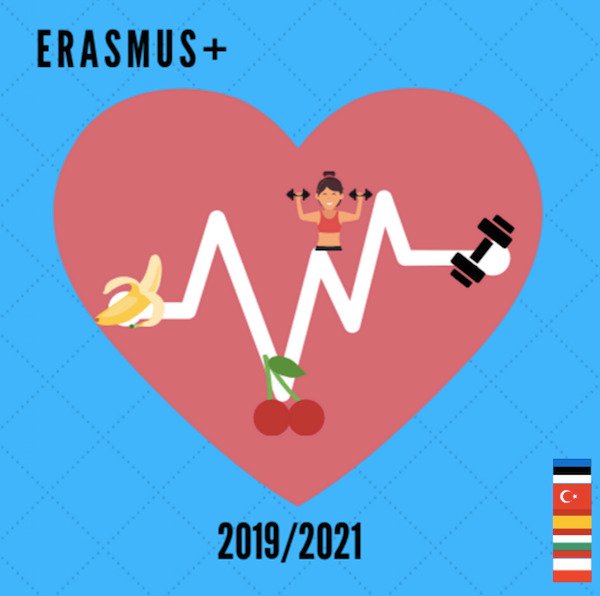 The first exchange is a joint training event to be held in Turkey.November 2019As a result of these actions, we will obtain the following results:As a result of these activities, we will obtain the following outcomes and outputs:-     	teachers will gain an insight into the current situation in the partner countries in terms of physical exercise, eating habits, obesity and eating disorders.-     	participants will develop a better understanding of the psychological factors of eating disorders which lead to obesity-     	the teams will establish a common methodology for the selection of students and create plans for the upcoming exchanges-     	workshop and seminar materials and activities designed by specialists-     	topic-related studies prepared by partners-     	comparative analysis of the results of the survey applied on students before C1-     	comparative analysis of obesity rates in each school/country-     	methods to involve parents in supporting nutritional education-     	evaluation report and newsletter 1-     	materials for the two final brochures-     	evaluation forms-     	certificates of attendance,-     	photosThe activities combine visits to PE classes, school cafeteria, school premises and topic-related workshops, seminars etc. They are organized during the regular working hours, with the exception of cultural activities and events which take place after classes and are meant to strengthen the intercultural, interactional and personal component of projects. Participants are expected to bond and create long-lasting relations for an optimal implementation of the projects.SCHOOL MEETING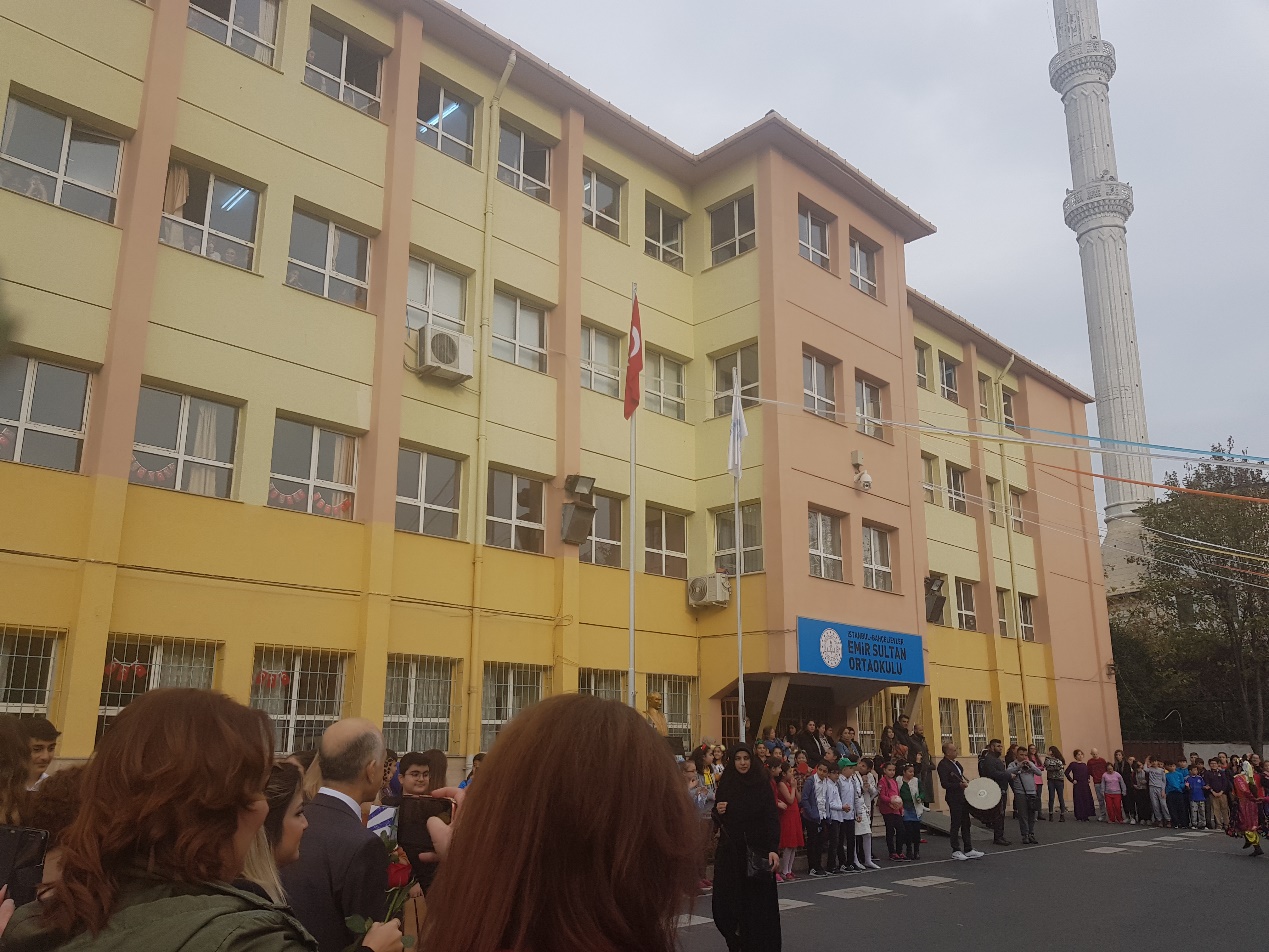 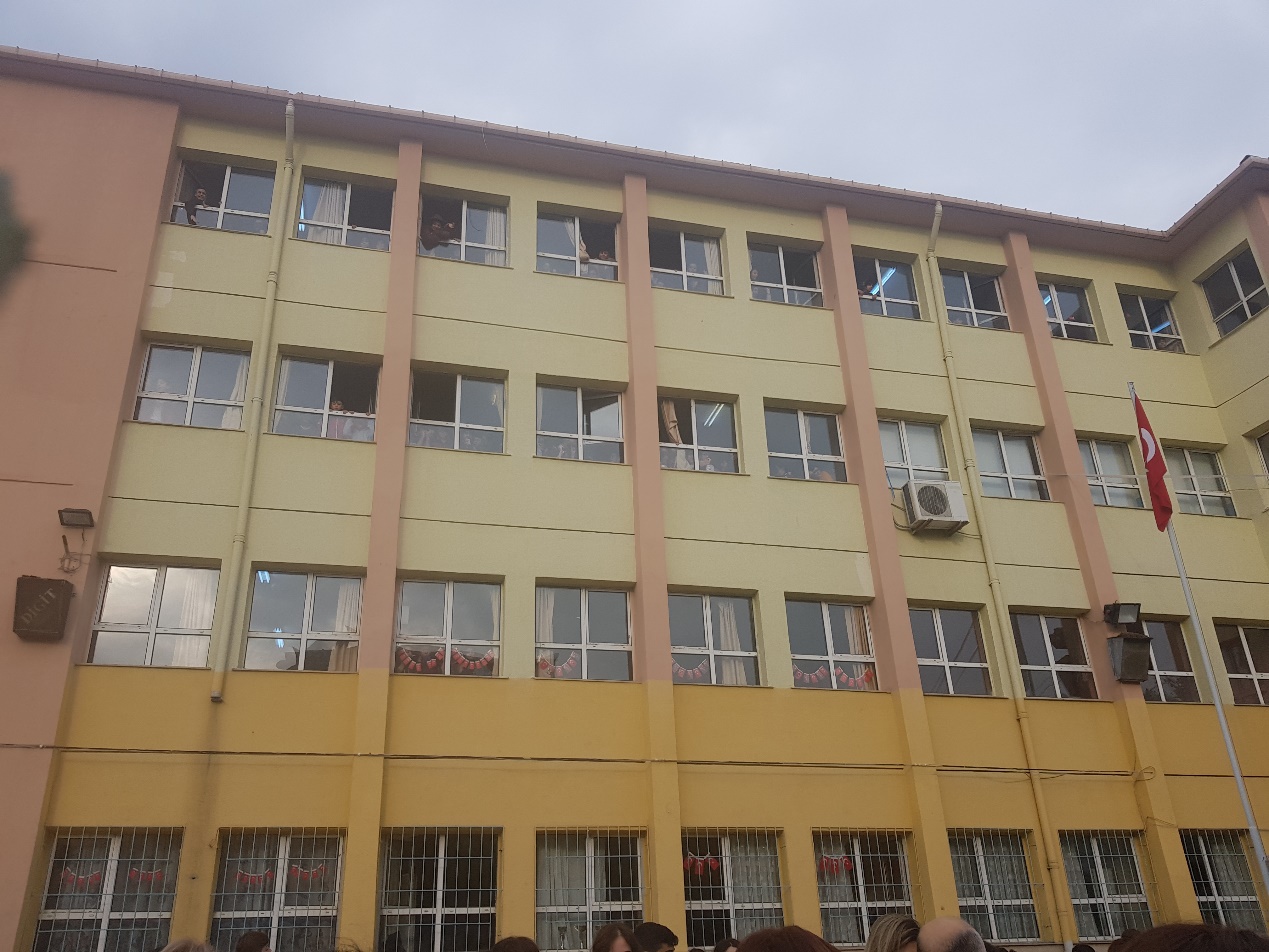 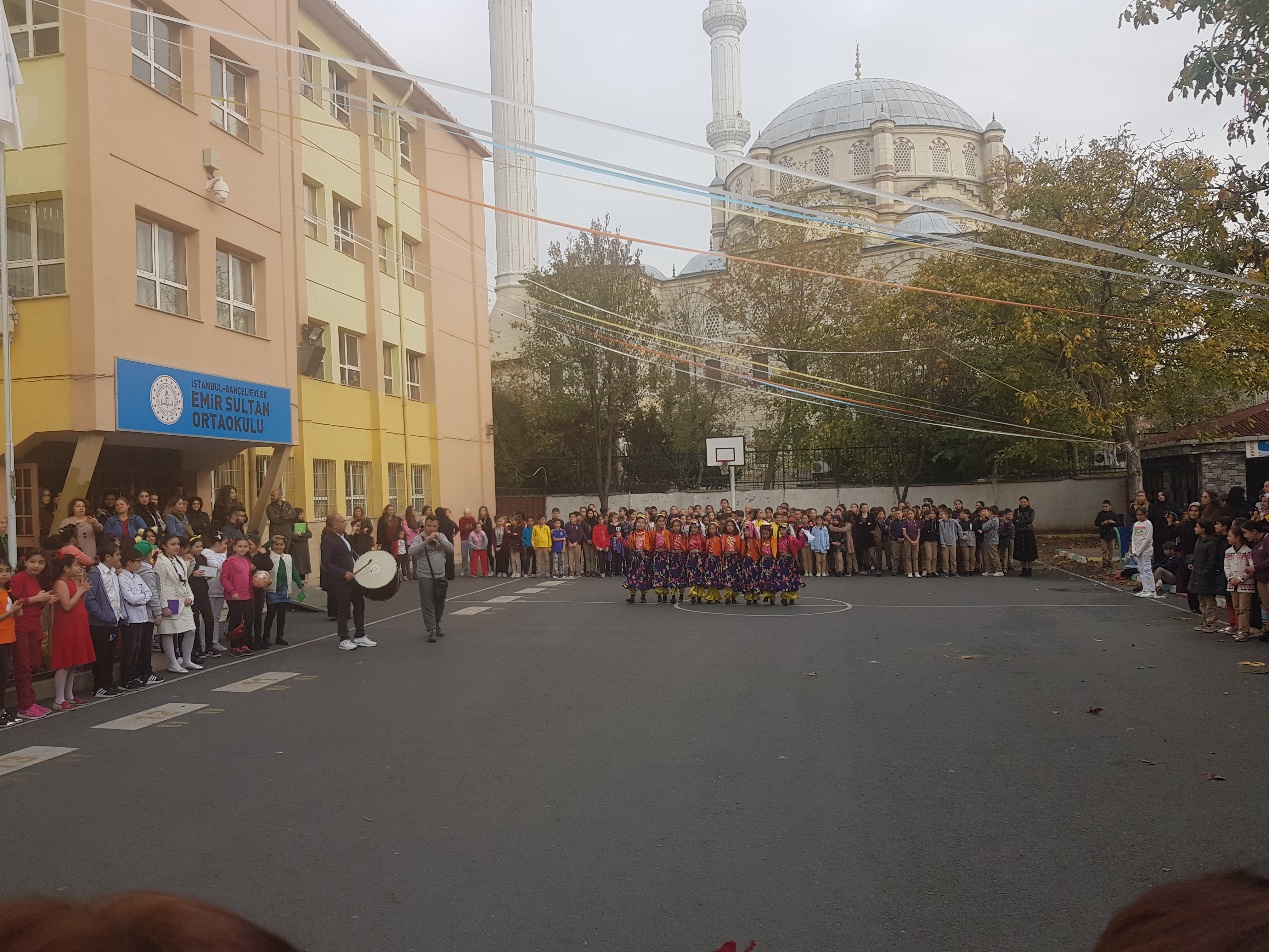 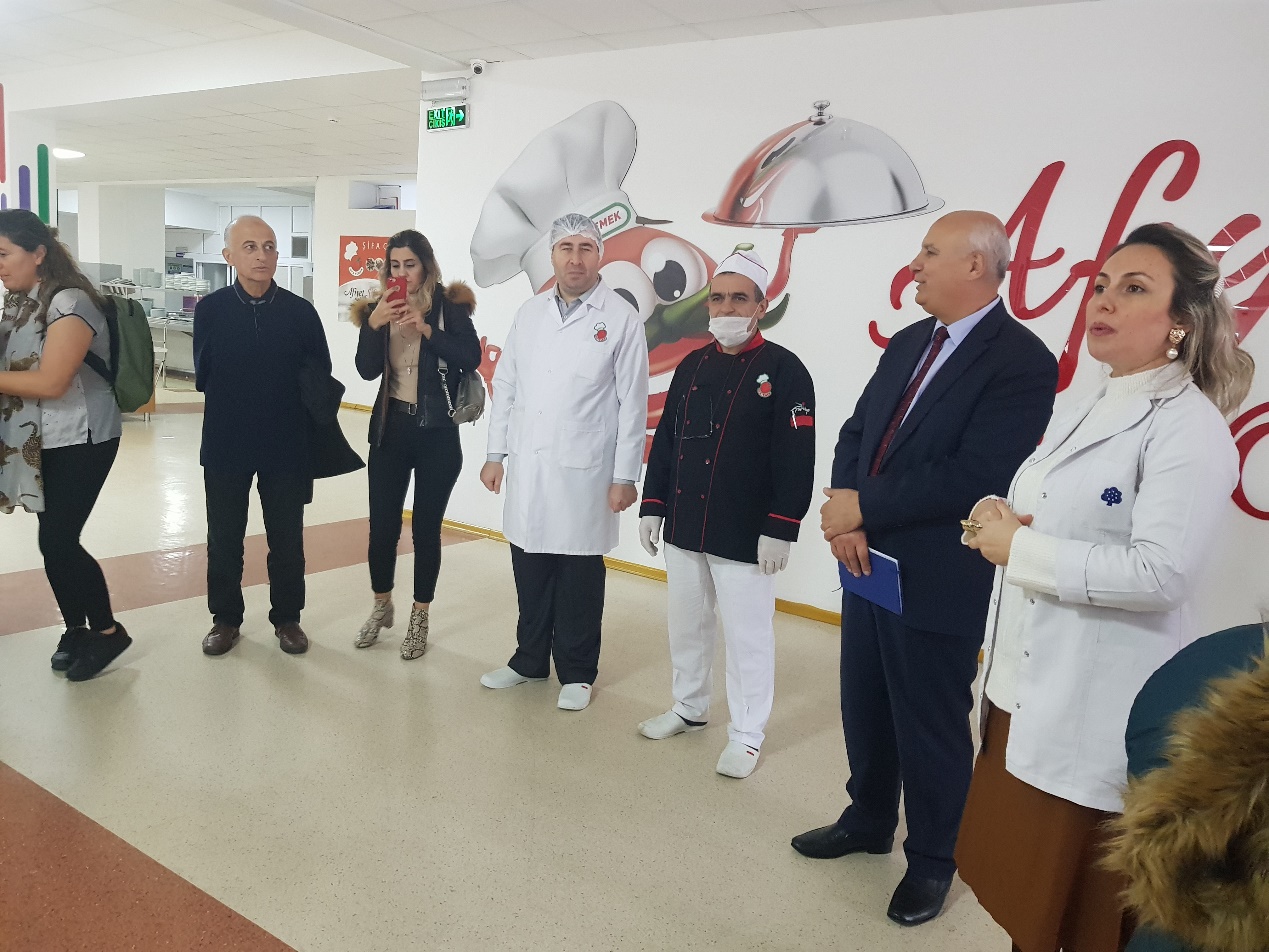 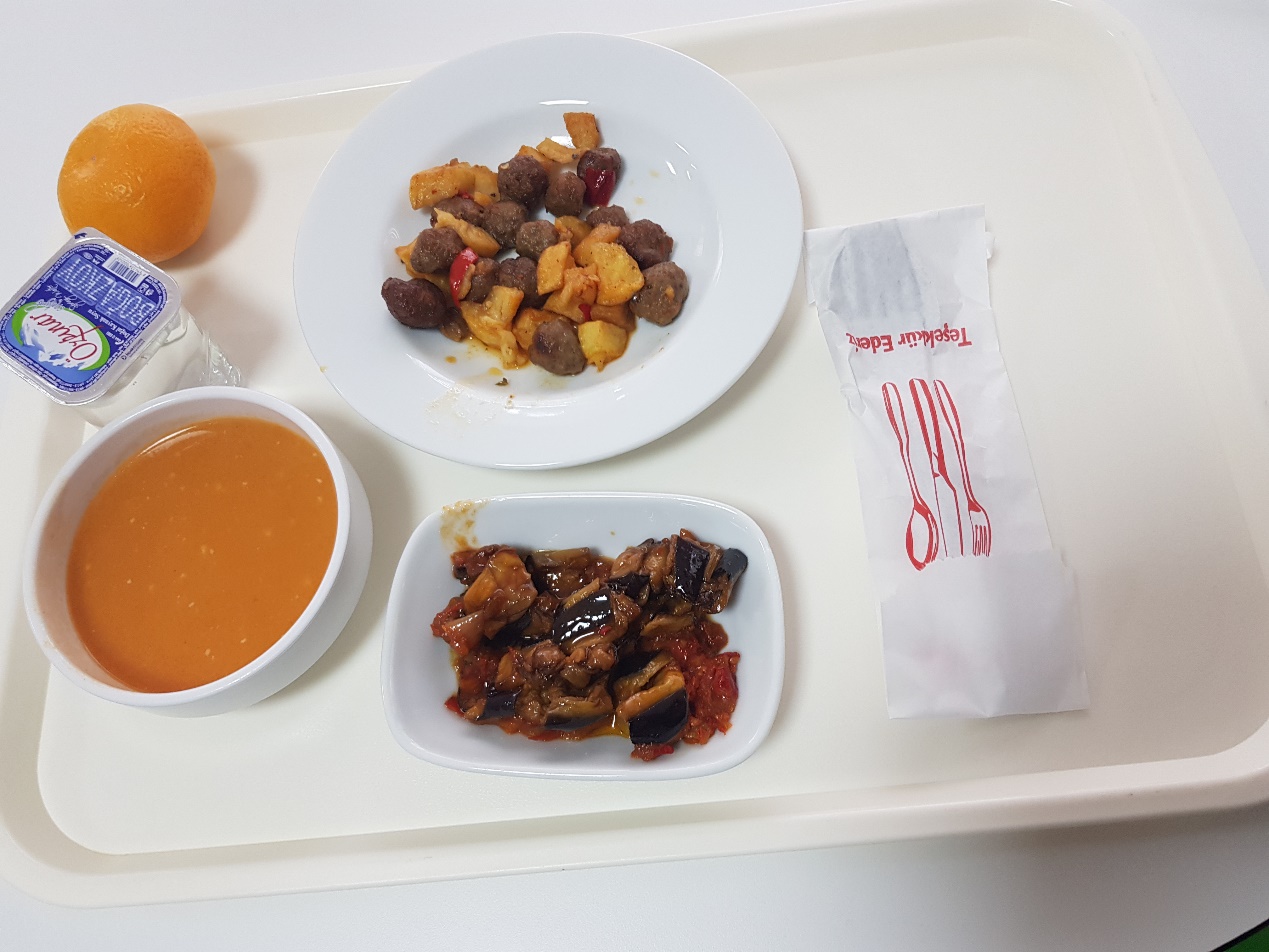 https://twinspace.etwinning.net/93787https://sites.google.com/view/healthy-eating-and-movement-fo/about-proejct?authuser=0New projects 2019\Erasmus Healthy eating\C1\Bulgaria\nutritional trends.pptNew projects 2019\Erasmus Healthy eating\C1\Bulgaria\overweight children.pptNew projects 2019\Erasmus Healthy eating\C1\Bulgaria\questionnaire HEALTHY EATING.docxNew projects 2019\Erasmus Healthy eating\C1\Estonia\Childhood obesity Erasmus+ Healthy eating.pptxNew projects 2019\Erasmus Healthy eating\C1\Estonia\Nutrition tips С1 for students.pptxNew projects 2019\Erasmus Healthy eating\C1\Estonia\Questionnaire for students.pdfNew projects 2019\Erasmus Healthy eating\C1\Poland\Ankieta o odżywianiu turecka po angielsku.docxNew projects 2019\Erasmus Healthy eating\C1\Poland\Prezentacja - The situation of overweight children in Poland.pdfNew projects 2019\Erasmus Healthy eating\C1\Poland\prezentacja o szkole Turcja.pptNew projects 2019\Erasmus Healthy eating\C1\Spain\Nutritional trends.pdfNew projects 2019\Erasmus Healthy eating\C1\Spain\School presentation (Pili).pdfNew projects 2019\Erasmus Healthy eating\C1\Spain\Survey results- 23th- 30th november (Ester).pdfNew projects 2019\Erasmus Healthy eating\C1\Turkey\Turkish Cuisine.pptxNew projects 2019\Erasmus Healthy eating\C1\Turkey\Turkish Educational System .pptx